Cloud in a Bottle Follow Up Questions Out of what two types of molecules did the cloud form?In order for condensation to occur, the molecules had to cling to “condensation nuclei”.  Which type of particle was the condensation nuclei in the demonstration?Did the cloud form under high or low pressure?When are molecules cooler—under high or low pressure?  Use the information from the questions above to explain why the cloud formed under the lab conditions.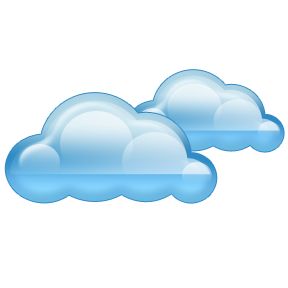 